Complete this form and upload it into the Plan of Study – Part I available in your Grad Rebel Gateway student portal. Once submitted, the form will route electronically for signatures. Upon approval by the Graduate College, a final copy of the form will be emailed to your Rebelmail account.Refer to the 2020-21 Graduate Catalog for degree requirements:https://catalog.unlv.edu/preview_program.php?catoid=31&poid=9339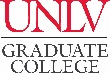 PLAN OF STUDY - Part IIDOCTOR OF PHILOSOPHY – ENGLISHCreative Dissertation Track2020-21CatalogCOURSE REQUIREMENTSRequired Courses - 6 CreditsComplete six credits in one of the following:  ENG 705 or ENG 796Required Courses - 6 CreditsComplete six credits in one of the following:  ENG 705 or ENG 796Required Courses - 6 CreditsComplete six credits in one of the following:  ENG 705 or ENG 796Required Courses - 6 CreditsComplete six credits in one of the following:  ENG 705 or ENG 796Required Courses - 6 CreditsComplete six credits in one of the following:  ENG 705 or ENG 796Required Courses - 6 CreditsComplete six credits in one of the following:  ENG 705 or ENG 796Required Courses - 6 CreditsComplete six credits in one of the following:  ENG 705 or ENG 796Required Courses - 6 CreditsComplete six credits in one of the following:  ENG 705 or ENG 796COURSE(Prefix & #)CREDITSGRADE (if completed)TERM(Taken/anticipated)SUBSTITUTION/TRANSFER (if applicable)SUBSTITUTION/TRANSFER (if applicable)SUBSTITUTION/TRANSFER (if applicable)SUBSTITUTION/TRANSFER (if applicable)COURSE(Prefix & #)CREDITSGRADE (if completed)TERM(Taken/anticipated)COURSECREDITSGRADEINSTITUTIONElective Courses - 30 CreditsComplete 30 credits in non-creative writing English courses.Credits may include ENG 729, to be taken once. Credits may include ENG 791.Elective Courses - 30 CreditsComplete 30 credits in non-creative writing English courses.Credits may include ENG 729, to be taken once. Credits may include ENG 791.Elective Courses - 30 CreditsComplete 30 credits in non-creative writing English courses.Credits may include ENG 729, to be taken once. Credits may include ENG 791.Elective Courses - 30 CreditsComplete 30 credits in non-creative writing English courses.Credits may include ENG 729, to be taken once. Credits may include ENG 791.Elective Courses - 30 CreditsComplete 30 credits in non-creative writing English courses.Credits may include ENG 729, to be taken once. Credits may include ENG 791.Elective Courses - 30 CreditsComplete 30 credits in non-creative writing English courses.Credits may include ENG 729, to be taken once. Credits may include ENG 791.Elective Courses - 30 CreditsComplete 30 credits in non-creative writing English courses.Credits may include ENG 729, to be taken once. Credits may include ENG 791.Elective Courses - 30 CreditsComplete 30 credits in non-creative writing English courses.Credits may include ENG 729, to be taken once. Credits may include ENG 791.COURSE(Prefix & #)CREDITSGRADE (if completed)TERM(Taken/anticipated)SUBSTITUTION/TRANSFER (if applicable)SUBSTITUTION/TRANSFER (if applicable)SUBSTITUTION/TRANSFER (if applicable)SUBSTITUTION/TRANSFER (if applicable)COURSE(Prefix & #)CREDITSGRADE (if completed)TERM(Taken/anticipated)COURSECREDITSGRADEINSTITUTIONDissertation - 12 CreditsDissertation - 12 CreditsDissertation - 12 CreditsDissertation - 12 CreditsDissertation - 12 CreditsDissertation - 12 CreditsDissertation - 12 CreditsDissertation - 12 CreditsCOURSE(Prefix & #)CREDITSGRADE (if completed)TERM(Taken/anticipated)SUBSTITUTION/TRANSFER (if applicable)SUBSTITUTION/TRANSFER (if applicable)SUBSTITUTION/TRANSFER (if applicable)SUBSTITUTION/TRANSFER (if applicable)COURSE(Prefix & #)CREDITSGRADE (if completed)TERM(Taken/anticipated)COURSECREDITSGRADEINSTITUTIONENG 799TOTAL CREDITS* Minimum credits required for graduation = 48GRADUATION POLICIESOf the required 36 course credits, all credits must be taken at the 700-level.Courses used to fulfill requirements for one degree may not be used toward another degree. A candidate for an advanced degree or graduate certificate must have a minimum Graduate Program Grade Point Average of 3.00 to be eligible to graduate or receive the certificate.Refer to the Thesis and Dissertation Format and Submission Guidelines webpage for a breakdown of requirements.Refer to the Graduate Catalog for all Academic, Transfer Credit, and program-related policies and requirements.